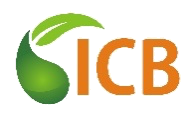 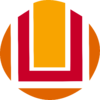 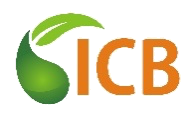 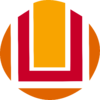  NORMATIZAÇÃO PARA A DISCIPLINA DE “TRABALHO DE GRADUAÇÃO I”

1) JUSTIFICATIVA	Entre os objetivos estabelecidos para o Curso de Ciências Biológicas está o de preparar o futuro profissional para o exercício da pesquisa científica em todas as suas etapas. Desta forma, o biólogo deve dominar a metodologia científica, desde o planejamento inicial de uma pesquisa até a interpretação dos resultados obtidos em uma área específica de trabalho. Assim, esta disciplina, em conjunto com a disciplina Trabalho de Graduação II, proporciona  ao discente a oportunidade de vivenciar este treinamento básico, habilitando-o ao exercício da pesquisa nos diversos segmentos que demandem esses profissionais. . 2) OBJETIVOS - Vivenciar a dinâmica de construção do conhecimento e aprofundar a prática da revisão bibliográfica; - Redigir e entregar para avaliação um projeto de pesquisa ou uma proposta de revisão bibliográfica, adequada ao seu nível de formação acadêmica e que possa ser concluída ao longo da graduação, obedecendo os princípios da metodologia científica, exercitando essa etapa do desenvolvimento da pesquisa científica, considerando as atividades profissionais e as áreas de atuação do biólogo (ver item 4, abaixo);3) ALUNOS HABILITADOS.A disciplina será ofertada no primeiro semestre aos alunos do quarto ano do Curso de Ciências Biológicas-Bacharelado4) CAMPO DE PESQUISAO projeto desenvolvido deve abordar um tema das Ciências Biológicas, incluído dentro das atividades previstas na legislação profissional do biólogo, conforme a classificação do Conselho Federal de Biologia das áreas de atuação do biólogo (http://www.cfbio.gov.br/area-de-atuacao). A adequação do tema de pesquisa proposto aos objetivos do curso e das disciplinas será avaliada pelo colegiado da disciplina, ou a seu pedido por outros profissionais capacitados.	Quando na avaliação do projeto inicial, o tema proposto for considerado fora das áreas de atuação do biólogo, ou que o mesmo não atenda aos objetivos da disciplina, o aluno e seu orientador terão 15 dias para adequar o projeto, ou apresentar uma nova proposta.5) DO ORIENTADORO orientador deverá, obrigatoriamente, ser docente efetivo da FURG. Será considerado a coorientação, que poderá ser externa a FURG, desde que exercida por profissional com no mínimo, título de Mestre.Ao Orientador caberá aceitar a orientação e encaminhar os documentos solicitados ao longo do desenvolvimento da disciplina (anexos a esta norma), assim como rever e aprovar a redação final do trabalho.6) DO DISCENTECompete ao Discente: Contatar um docente para orientá-lo; Informar-se das datas, prazos e formulários exigidos para condução administrativa dos componentes curriculares TG I;  Elaborar um Projeto de Pesquisa adequado ao seu nível de formação acadêmica e que possa ser concluído ao longo da graduação;7) DO PROJETO: CARACTERÍSTICAS E AVALIAÇÃO 	O projeto de pesquisa ou revisão bibliográfica deverá ser desenvolvido conforme as etapas da metodologia científica. A proposta apresentada deverá ser feita com base nos formatos desenvolvidos na área de ciências biológicas, incluindo propostas de obtenção de resultados a partir de pesquisas com um ou mais dos seguintes formatos: dados obtidos em amostragens em campo; dados obtidos de experimentos em laboratório;levantamento e análise de dados já publicados, utilizando ferramentas de análises cienciométricas e/ou de metaanálise.   Excepcionalmente, em função das dificuldades impostas pela pandemia Covid-19, os projetos e os trabalhos de conclusão de curso poderão ter como alternativa o desenvolvimento de assuntos exclusivamente teóricos, nos moldes de revisões, que poderão ser bibliográficas, envolvendo estado da arte em taxonomia e sistemática, distribuição de espécies, metodologias, entre outros. Nesse caso, a readequação dos itens dos projetos fica conforme o tema proposto, sendo flexibilizados os itens mínimos requisitados nos projetos formais de pesquisa. No entanto, é imprescindível a supervisão de um orientador nos moldes do item 5 acima. 7.1 Itens mínimos do projeto: Folha de rosto, Resumo (máximo de 2100 caracteres com espaço, não ultrapassando 20 linhas), Introdução (contendo o estado da arte do tema a ser desenvolvido), ObjetivosHipóteses, Justificativa, Metodologia, Recursos Necessários (Materiais de Consumo e equipamentos, com estimativa de valor)Equipe Executora Cronograma de Execução, Referências Bibliográficas: seguir o modelo do Anexo I desta norma.Aprovação nos comitês específicos quando for o caso (. P. Ex. CEUA, ICMBio, etc)7.2 Formato do projeto: Fonte Times New Roman, tamanho 12, espaçamento 1,5. Número máximo de páginas: 10Páginas numeradas no canto inferior direito7.3 Encaminhamento do Projeto (utilize o formulário no Anexo III desta norma)A entrega do projeto será acompanhada do formulário constante do Anexo III desta norma. Após entregue, o projeto será avaliado por um parecerista externo ao grupo de pesquisa do orientador, e será escolhido pelo colegiado entre dois pareceristas sugeridos pelo (a) aluno (a) e seu (a) orientador (a) e aprovados pelo colegiado da disciplina.Os consultores indicados deverão ter competência para o julgamento do projeto e, no mínimo, o grau de Mestre. A devida competência poderá ser checada, pelo colegiado, através da Plataforma Lattes.  Caso os consultores indicados pelo orientador não sejam considerados adequados para a avaliação do projeto, o colegiado solicitará a indicação de mais dois nomes. Atentar as questões éticas envolvidas neste processo, com sugestão de nomes externos ao grupo de pesquisa para obtrenção de pareceres imparciais. A  entrega da versão final será acompanhada do formulário constante no Anexo III (Formulário de Entrega) e do Anexo IV (Relatório Semestral), de acordo com o cronograma disponibilizado, e seguindo os prazos do calendário universitário corrente para finalização de disciplinas semestrais. 6) DESENVOLVIMENTO DA DISCIPLINAAo início do semestre será disponibilizado o cronograma com os prazos a serem cumpridos pelos discentes e seus orientadores. O desenvolvimento será acompanhado através de formulários e documentos a serem entregues em datas estabelecidas (ver anexos a esta norma), e ao final do semestre será emitida, pelo colegiado da disciplina, a nota final do aluno. O sistema de avaliação é Tipo II, portanto com média 5,0 (cinco) para a aprovação, e com apenas uma nota. Esta nota levará em consideração o cumprimento dos prazos na entrega dos documentos solicitados, emitida pelo colegiado (30%), e a nota do projeto emitida pelo orientador (40%) e pelos pareceristas (30%). 7) DOS CASOS OMISSOSCasos que suscitem dúvidas em relação a temas e orientação serão discutidos no âmbito do colegiado da disciplina com o professor orientador e o discente.ANEXO IFormato de citações bibliográficas para a redação do projetoReferências BibliográficasA citação bibliográfica, no texto, deve ser da seguinte maneira: um autor - Ribeiro (1934) ou (Ribeiro 1934); dois autores - Ribeiro & Santos (1950) ou (Ribeiro & Santos 1950); três ou mais autores - Ribeiro et al. (1960) ou (Ribeiro et al. 1960).  Citações múltiplas deverão ser separadas por vírgula seguindo ordem cronológica (Ribeiro 1934, Ribeiro & Santos 1950, Ribeiro et al. 1950). Os nomes dos periódicos devem ser abreviados segundo orientações do documento elaborado pela UNESP disponível em https://www.dropbox.com/s/6i37blkfk3kete2/Abreviatura_de_Titulos_de_Periodicos_UNESP%20copy.pdf?dl=0  As referências no fim do texto devem aparecer em ordem alfabética, em caixa alta, seguindo cronologicamente a ordem dos trabalhos de um mesmo autor.A bibliografia citada deve apresentar a seguinte formatação: Periódicos: AZAM, F, T FENCHEL, JG FIELD, JS GRAY, LA MEYER-REIL & F THINGSTAD. 1983. The ecological role of water-column microbes in the sea. Mar. Ecol. Prog. Ser., 10: 257-263. Capítulo em Livro: COUSSEAU, MB. 1985. Los peces del Rio de la Plata y de su Frente Marítimo. In: YAÑEZ-ARANCIBIA, A (ed.). Fish Community Ecology in Estuaries and Coastal Lagoons: Towards an Ecosystem Integration. DR (R) UNAM Press, Mexico, Chap. 24: 515-534. Livro: MARGALEF, R 1977. Ecologia. Barcelona, Omega. 191p. CD-ROM: Monografia como um todo: CALDEIRA, J. 1997. Viagem pela história do Brasil, São Paulo, Companhia das Letras. 1 CD-ROM. Artigos da Internet: MUELLER, SPM. A pesquisa na formação do bibliotecário. Disponível em: http://biblioteconomia.cjb.net. Acesso em: dia/mes/ano. Somente referências citadas no texto deverão aparecer na seção das Referências Bibliográficas. Evitar fazer referência à textos publicados em veículos de pequena circulação ou de difícil acesso (ex. Relatórios, Resumos de Congresso, Monografias e Teses). Comunicação pessoal: a utilização de comunicação pessoal deve ser evitada. Porém, quando seu uso se fizer necessário, uma declaração do responsável pela informação deverá acompanhar o manuscrito. ANEXO IICarta de Aceite de orientação e conhecimento das normas e prazos da disciplinaDECLARAÇÃOPelo presente documento, eu __________________________________________, aluno (a) regulamente matriculado sob o número ________ na disciplina de Trabalho de Graduação do curso de Ciências Biológicas da Fundação Universidade Federal do Rio Grande, juntamente com meu orientador, ______________________________________ vinculado ao (Instituto, Faculdade, Escola) _______________________________________________ declaramos que conhecemos e concordamos com as normas e orientações do colegiado da disciplina, e com o calendário estabelecido.Rio Grande, _____/_____/2020Assinaturas:Acadêmico: 	E-mail:	Assinatura:	Orientador(a):	E-mail:	Assinatura:	ANEXO III Formulário de encaminhamento do projetoFORMULÁRIO DE ENCAMINHAMENTO DO PROJETO“Leia atentamente as instruções. Do preenchimento completo e correto dependerá sua adequada tramitação”Nome completo do (a) aluno (a)________________________________________________________________________________________02) Nome completo do (a) orientador (a)_____________________________________________________________________________03) Subárea do conhecimento  (CONFORME CNPq (http://www.cnpq.br/documents/10157/186158/ Tabela de Áreas do Conhecimento.pdf) ou CF Biologia (http://www.cfbio.gov.br/area-de-atuacao).___________________________________________________________________________________04) Título _____________________________________________________________________________________________________________________05) Palavras-chave (Máx 5)______________________________________________________________________07) Declaração do orientador sobre a ciência do projeto e viabilidade do mesmo.________________________________________________________________________________________________________________________________________________________________________________________________________________Data ____/____/____ Assinaturas:       Aluno:	Orientador:	8) Recebido em:Data ____/____/____ Assinatura: ANEXO IVRELATÓRIO DE ACOMPANHAMENTORelatório Semestral de Acompanhamento“Leia atentamente as instruções. Do preenchimento completo e correto dependerá sua adequada tramitação”.Nome completo02) Nome completo03) Subárea do conhecimento  ( CONFORME CFBio ou CNPq) 04) Título 05) Palavras-chave06) Cronograma inicial (Escreva “sim” para a atividade já executada, e “X” para os não concluídos)07) Observações sobre o andamento do trabalho (preencher se julgar necessário, caso contrário considera-se “satisfatório e sem problemas”)Sugere-se ao orientador considerar aspectos como, por exemplo, cumprimento de horários, interesse, participação efetiva das atividades, etc.Data ____/____/____ Assinaturas:       Aluno:	Orientador:	8) Recebido em:9) Comentários sobre o andamento (Preencher se julgar necessário, caso contrário considera-se “satisfatório e sem problemas”)Disciplina: Trabalho de Graduação I - Código: 15124Ciências Biológicas - BachareladoDocentes Responsáveis: Colegiado rotativo constituído pela Coordenação do CursoCarga Horária Semanal: 10 hs/aula    Total: 150hsSistema de Avaliação: Sistema IIPARA USO DO COLEGIADO DA DISCIPLINA1 – ALUNO 2 – ORIENTADOR 3 – ENQUADRAMENTO DO PROJETOAtividade202020202020202020202020202020202020AtividadeAbr.Mai.Jun.Jul.Ago.Set.Out.Nov.Dez.Apresentação do ProjetoRelatório SemestralRevisão BibliográficaColeta de dadosAnálise dos dadosRedação FinalApresentação Oral4 – DESEMPENHO DO ALUNO (Preenchimento obrigatório)Atribuir nota de 0-105 – PARA USO DO RESPONSÁVEL  PELA DISCIPLINA